2024 Recreation Facility Rates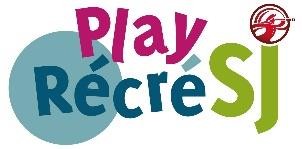 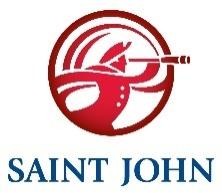 *Tournament Pricing- regular hourly rates apply. Tournaments that can demonstrate 20% of the participants are from outside of the Greater Saint John area will receive the discounted pricing listed above.AdultYouthFacility TypeAdult/HourYouth/HourA Level (+HST)A Level (+HST)A Level (+HST)Shamrock Artificial Turf (multipurpose)$102.91  $62.59Memorial Baseball (BB)$59.41$25.46Memorial Softball (SB)   $59.41$25.46Harry Stephenson (SB)$59.41   $25.46Charlie O’Brien (SB)$59.41$25.46Allison #1 (SB)$59.41$25.46Allison #2 (SB) closer to highway   $59.41$25.46Allison Fall (multipurpose)$59.41$25.46Milledgeville #1 (multipurpose)    $59.41$25.46B Level (+HST)B Level (+HST)B Level (+HST)Forest Hills #1 (minor BB)$40.31$9.55Forest Hills #2 (Minor BB) closer to upper parking lot   $40.31$9.55Forest Hills (multipurpose)$40.31$9.55Milledgeville #2 (multipurpose)$40.31$9.55Milledgeville #3 (multipurpose)$40.31$9.55Barnhill (minor BB)$40.31$9.55St.Rose (minor BB)$40.31$9.55Milford(minor BB)$40.31$9.55Market Place (minor SB)$40.31$9.55PES (multipurpose)$40.31$9.55Simonds (multipurpose)$40.31$9.55Champlain Heights (multipurpose)$40.31$9.55Shamrock #2 (light use multipurpose)$40.31$9.55Shamrock #3 (multipurpose)$40.31$9.55Shamrock Jack Kyle (minor BB)$40.31$9.55Shamrock SJLL (minor Bb)$40.31$9.55Chown (multipurpose)$40.31$9.55Lowell (multipurpose)$40.31$9.55Tennis (+HST)Tennis (+HST)Tennis (+HST)Courts 1-5$15.74$10.50Courts 6-8$9.45$6.29Arena Floor (+HST)Arena Floor (+HST)Arena Floor (+HST)Arena Floor$64.71$43.15